Профилактическая беседа по пропаганде БДД ОГИБДД о правилах дорожного движения02 декабря 2021 года в МКОУ  «Аверьяновская СОШ»  состоялась встреча учащихся школы с лейтенантом  полиции по пропаганде БДД ОГИБДД Качмасовым  Д.Д.Цель беседы – профилактика детского дорожно-транспортного травматизма.Качмасов Денислам Данисолтанович выступил перед учащимися 2х,4х,6х,7х классов. Лейтенант полиции ознакомил школьников со статистикой ДТП с участием детей  на территории Кизлярского района и обозначил основные причины дорожно-транспортных происшествий.  К сожалению, многие дети, являясь пешеходами, сокращают свой путь и не пользуются специальными местами для перехода проезжей части, двигаются по дороге при наличии тротуара, или переходят дорогу на запрещающий сигнал светофора.   В ходе встречи лейтенант полиции рассказал учащимся о том, как правильно вести себя на дорогах, пешеходных переходах и в общественном транспорте, рассказал о детских удерживающих устройствах для автотранспорта и необходимости их использования. Ребятам объяснили о необходимости использования световозвращающих элементов, как на велосипедах, так и на одежде участников дорожного движения. Денислам Данисолтанович отметил, что использование наушников с музыкой и мобильного телефона недопустимо при переходе проезжей части дороги. Кроме того он выразил надежду, что развитие понимания опасности при нахождении на проезжей части детьми-пешеходами позволит снизить дорожно-транспортный травматизм.    В конце встречи лейтенант  полиции пожелал детям быть осторожными  на дороге.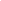    Подобные профилактические мероприятия в виде бесед с детьми направлены на то, чтобы как можно больше школьников помнили о безопасности дорожного движения.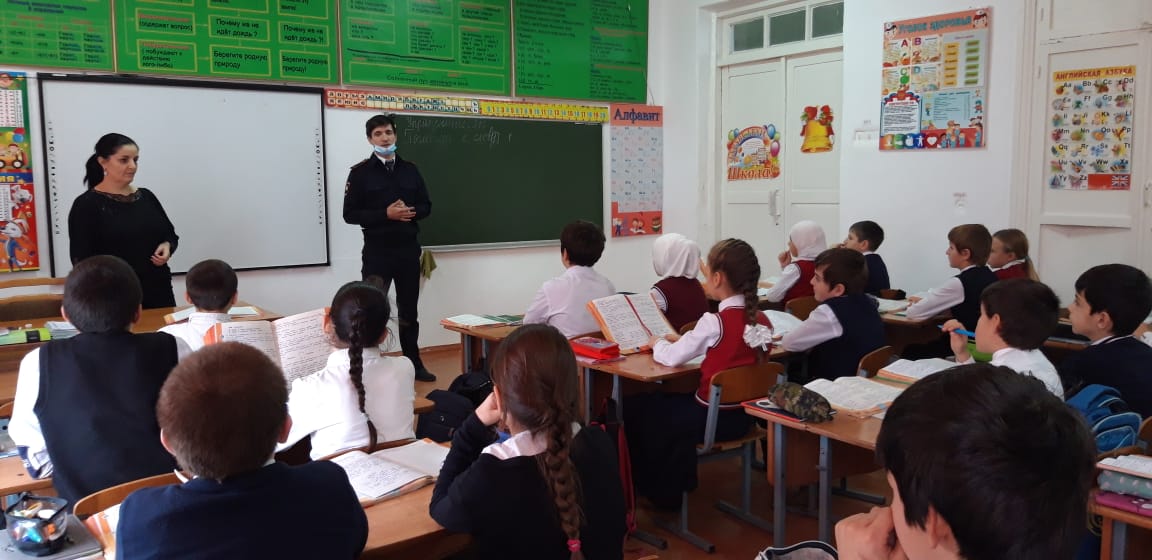 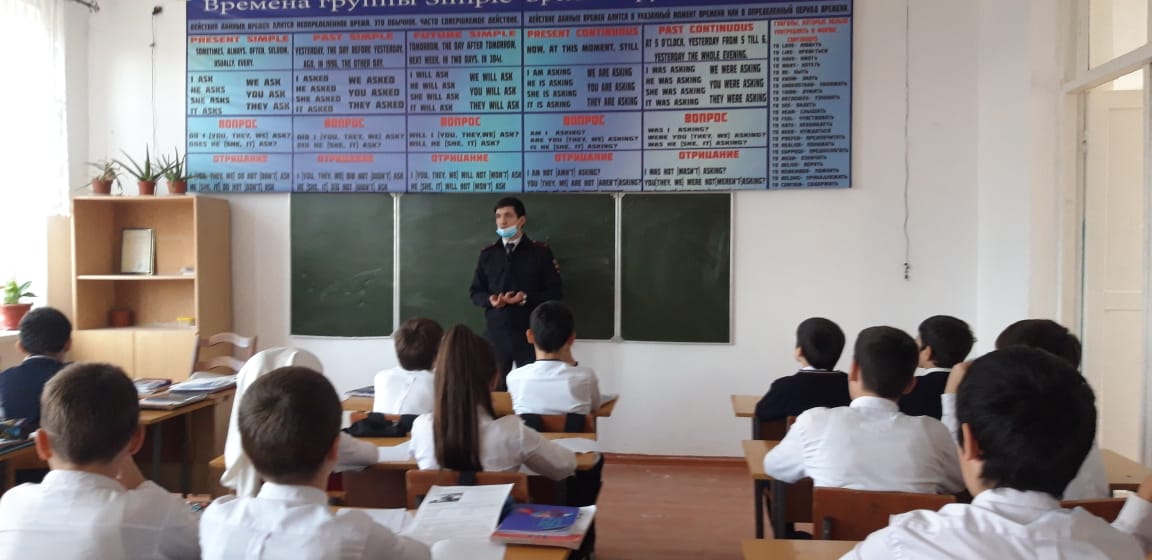 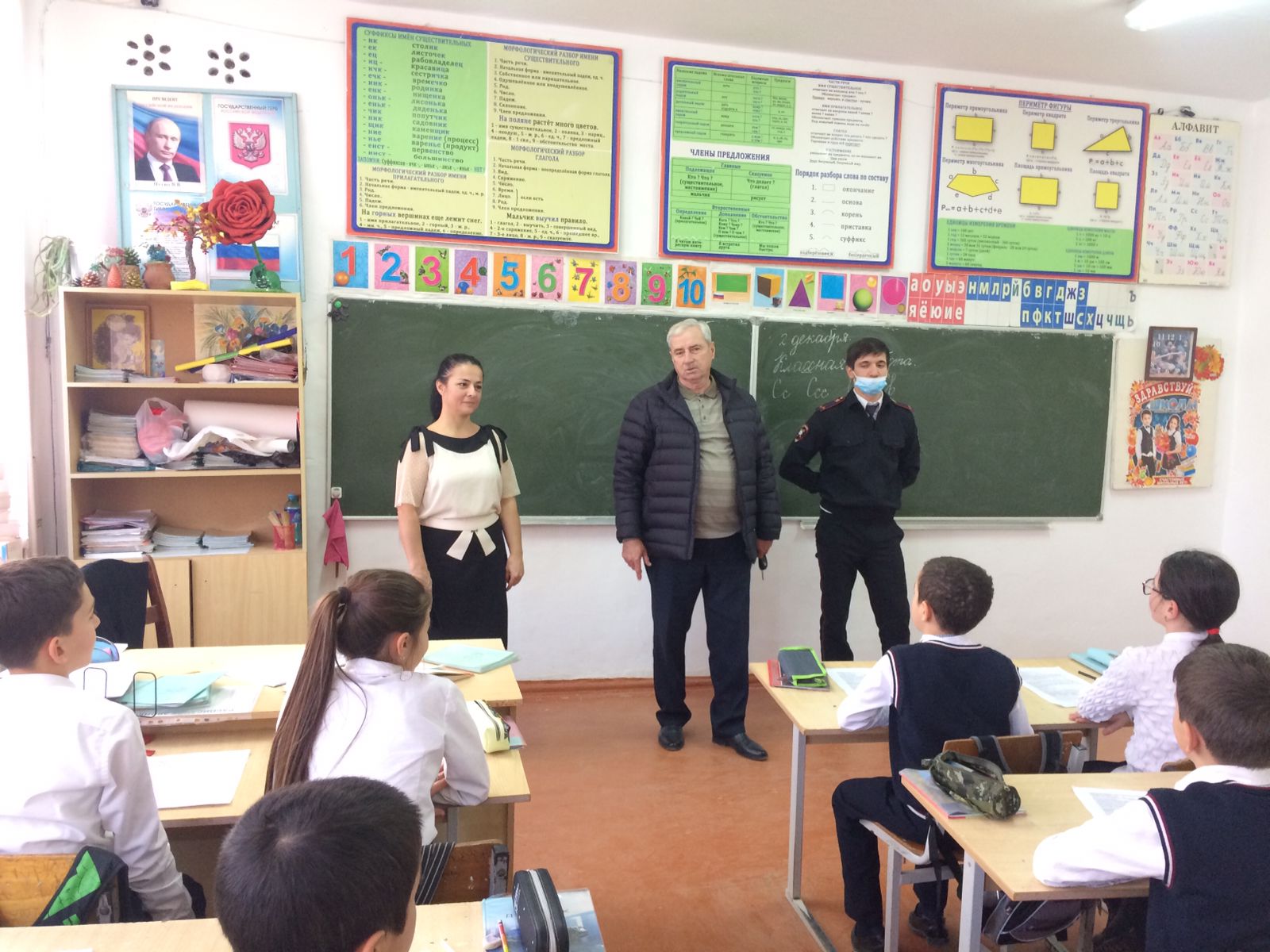 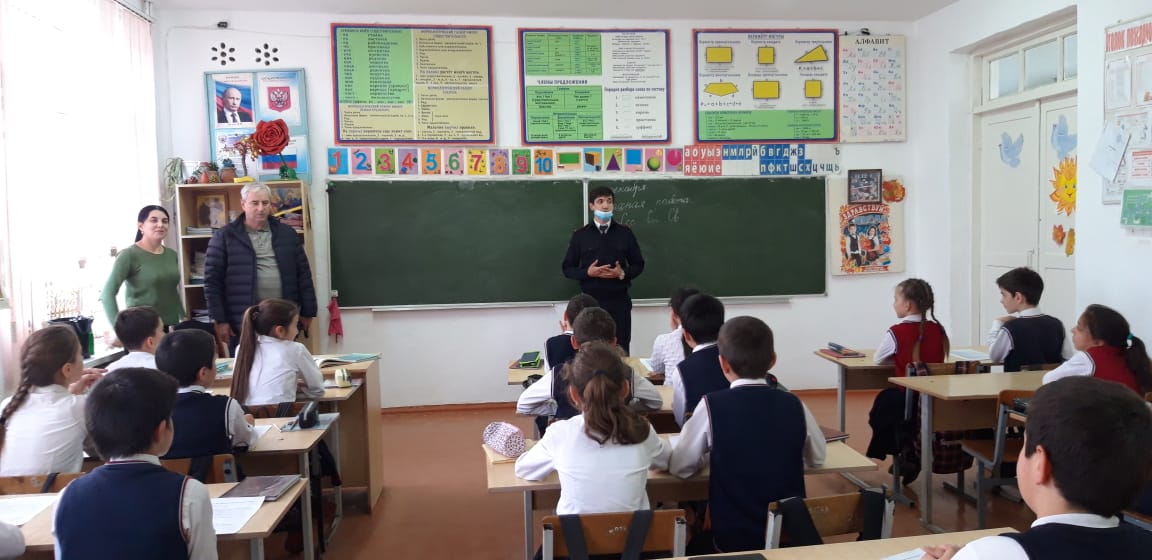 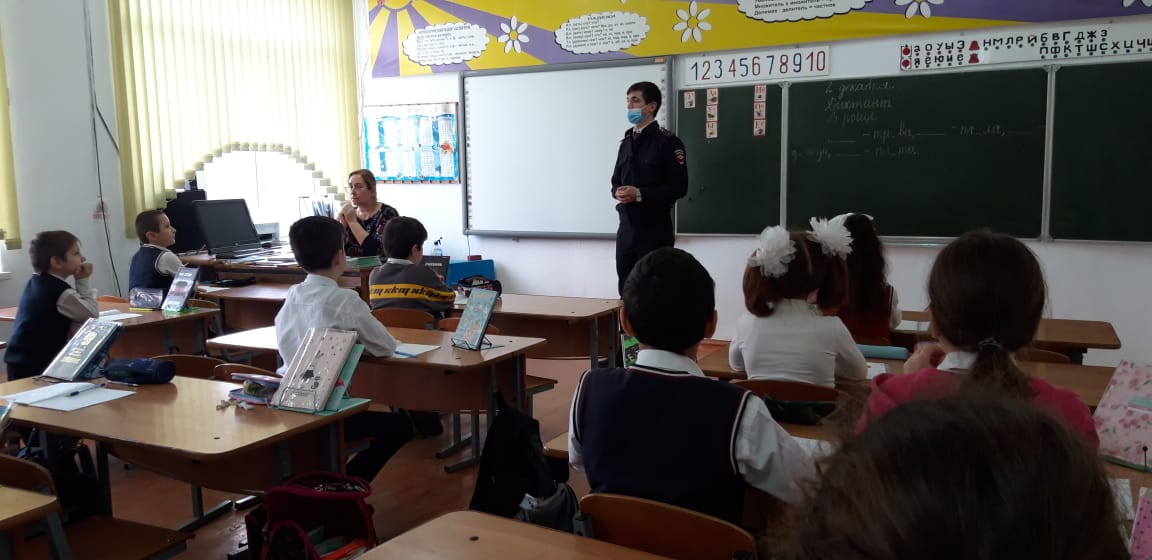 